    Create Your Own Word Search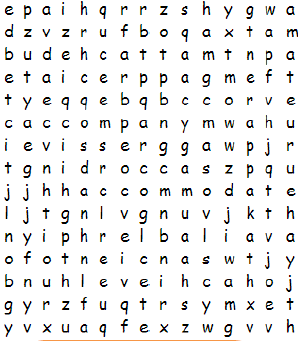 Make a word search in your Learning Log that uses twenty of the statutory spellings in it.We’ve discussed how it is important to not just copy a spelling each time: Look, Say, Cover, Write, Check! You need to explain to an adult why you need to practise spellings this way.So when you are creating your wordsearch, do it without just copying the spelling words – memorise them first and check them. We need to be using these spellings in our writing!     Create Your Own Word SearchMake a word search in your Learning Log that uses twenty of the statutory spellings in it.We’ve discussed how it is important to not just copy a spelling each time: Look, Say, Cover, Write, Check! You need to explain to an adult why you need to practise spellings this way.So when you are creating your wordsearch, do it without just copying the spelling words – memorise them first and check them. We need to be using these spellings in our writing! Due in 2.12.21